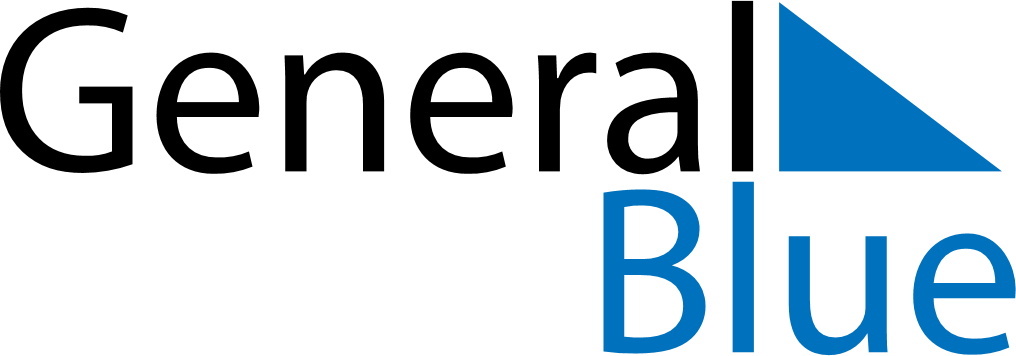 Quarter 4 of 2019 AlbaniaQuarter 4 of 2019 AlbaniaQuarter 4 of 2019 AlbaniaQuarter 4 of 2019 AlbaniaQuarter 4 of 2019 AlbaniaQuarter 4 of 2019 AlbaniaQuarter 4 of 2019 AlbaniaOctober 2019October 2019October 2019October 2019October 2019October 2019October 2019October 2019October 2019MONTUETUEWEDTHUFRISATSUN1123456788910111213141515161718192021222223242526272829293031November 2019November 2019November 2019November 2019November 2019November 2019November 2019November 2019November 2019MONTUETUEWEDTHUFRISATSUN1234556789101112121314151617181919202122232425262627282930December 2019December 2019December 2019December 2019December 2019December 2019December 2019December 2019December 2019MONTUETUEWEDTHUFRISATSUN12334567891010111213141516171718192021222324242526272829303131Oct 19: Mother Teresa DayNov 22: Alphabet DayNov 28: Independence DayNov 29: Liberation DayDec 8: Youth DayDec 9: Youth Day (substitute day)Dec 24: Christmas EveDec 25: Christmas Day